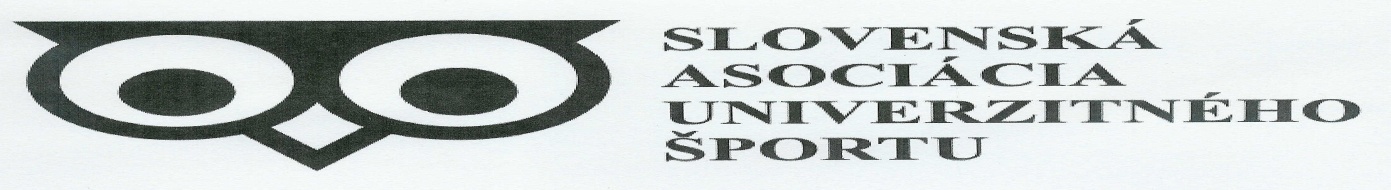 VYSOKOŠKOLSKÁ LIGA : UPJŠ KOŠICEŠPORT : VOLEJBALAKADEMICKÝ ROK : 2014/2015ZÁKLADNÉ  USTANOVENIA :Súťaž hrajú fakultné družstvá – z jednej fakulty môže byť viac družstiev. V prípade súhlasu vedúceho súťaže môžu jedno družstvo tvoriť študenti dvoch fakúlt.Štartovať majú povolené aj extraligoví hráči, respektíve hráči z najvyšších súťaží (aj registrovaní hráči). Súťažiaci nie sú organizátorom poistení a štartujú na vlastnú zodpovednosť, pričom musia mať pri sebe preukaz poistenca.Vedúci družstiev sú povinní napísať hráčov družstva na súpisku.Hráči štartujú na Interrnational Student Identity Card  (ISIC) alebo index, ktorý musia mať vždy na zápasoch VŠL. Hrať za družstvo môže iba hráč uvedený na jednej súpiske.Družstvo môže začať hrať stretnutie s 6 hráčmi. Pri menšom počte hráčov je zápas   3 : 0 kontumačne v  jeho neprospech.Pri meškaní družstva na zápas, rozhodca čaká maximálne 7 minút.Kontumácia 2 stretnutí znamená vylúčenie družstva zo súťaže. Jeho doterajšie výsledky budú anulované. Hrá sa systémom každý s každým dva kola muži a štyri ženy. Všetky zápasy sa musia hrať na tri hrané sety do 25 s dvojbodovým rozdielom. Súťaž prebieha v zimnom aj letnom semestri.Všetky informácie o priebehu VŠ ligy vo volejbale na UPJŠ, úradné správy, zoznam vedúcich družstiev, výsledky zápasov a iné potrebné údaje budú uverejnené na nástenkách v T 3, 4, 5; ďalej na:              www.upjs.sk/pracoviska/ustav-telesnej-vychovy/aktuality/Riadenie súťaže:  Mgr. Agata Horbacz, PhD., Ústav telesnej výchovy a športu UPJŠ Košice,                                                                             Ul. Ondavská 21Telefón:  pracovisko - 055/234 1627, mobil - 0903 611 779E-mail :  agata.horbacz@upjs.sk